First Name 										Last Name										Mobile Phone										Post code										Email Address										Trade Qualification										Current Occupation										If you are currently teaching in a school under a Permission to Teach, please specifyThe school 										The subjects										In order to gain an understanding of your suitability to the program, please answer the following questions. Why you are interested in teaching VET in a secondary school? (100 words)What previous activities have you been involved in that demonstrates your commitment to supporting young people achieve their best (e.g. sports coaching, community engagement). (100 words)Please provide any additional information that may support your application. Add attachments if available (e.g. certificates).Commitment to this ProgramI have reviewed the Application Guidelines to participate in this VET Employment Based Pathways program that includes the completion of the GradCertAVET, Certificate IV in Training and Assessment and subsequently the MALT.  I am interested in transitioning into the teaching workforce and I am committed to building my knowledge and skills in vocational education and training. I will work with Deakin University to assist with my transition to study so that I can become qualified to teach vocational education and training in secondary schools.I am an Australian citizen or permanent resident.Signed: Name (printed): Dated:    	/	/ 2021Principal SupportI approve this applicant to participate in the GradCertAVET, Certificate IV in Training and Assessment and the MALT.  I acknowledge that there will be study requirements related to the completion of this program and I will provide support when needed for this applicant throughout the course of their study. In my view this applicant has the commitment, skills and aptitude to undertake this program.Signed: Principal Name (printed): Dated:    	/	/ 2021The closing date for prospective students to enrol into Deakin University’s GradCertAVET Program is 2 July 2021.  These timeframes are extremely tight and so it is recommended that you enrol into this course as soon as possible and allow Deakin University to begin the enrolment process. Please follow this link to enrol into the  Graduate Certificate of Adult, Vocational Education and Training. If the application you submitted to DET is successful, then your enrolment into Deakin University will have already started to progress.If the application you submitted to DET is unsuccessful, then you can simply:Withdraw from Deakin University with no costs incurred provided this is done before the census date (15 August 2021).ORContinue with your enrolment at Deakin University and be responsible for all costs incurred.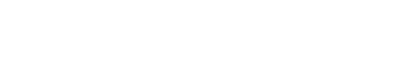 